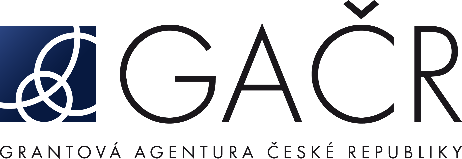 Dodatek z roku 2022 č. 1 ke smlouvě o poskytnutí dotace na podporu
grantového projektu č. 22-17367O panelu č. P301
Strany1.	Česká republika – Grantová agentura České republiky
se sídlem Evropská 2589/33b, 160 00  Praha 6
IČO: 48549037
Zastoupená: doc. RNDr. Petrem Baldrianem, Ph.D., předsedou Grantové agentury České republiky
(dále jen „Poskytovatel“)a2.	Vysoká škola chemicko-technologická v Praze
se sídlem Technická 5, 166 28 Praha
IČO: 60461373
Zastoupená: prof. Dr. RNDr. Pavlem Matějkou, rektorem Vysoké školy chemicko-technologické v Praze
Zapsaná: …………………………………………………………………
č. účtu: 94-10134061/0710 vedený u ČNB
(dále jen „Příjemce“)uzavřely tento dodatek ke smlouvě o poskytnutí dotace na podporu grantového projektu(dále jen „Dodatek“):I.Mezi shora uvedenými stranami byla uzavřena smlouva o poskytnutí dotace na podporu grantového projektu č. 22-17367O (dále jen „Smlouva“), jejímž předmětem je řešení grantového projektu:registrační číslo grantového projektu: 22-17367O (dále jen „Projekt“)název Projektu: 	Využití metod umělé inteligence v návrhu nových biologicky aktivních látek ve výzkumu receptorů spřažených s G proteinemřešitel Projektu:	Ing. Martin ŠíchoPojmy použité v textu tohoto Dodatku mají stejný význam, jako obdobné pojmy použité a definované v rámci Smlouvy nebo na které Smlouva odkazuje.II.Vzhledem k tomu, že bylo vyhověno žádosti o odložení začátku řešení Projektu ze dne 24. 8. 2022 (dále jen „Žádost o změny“), se smluvní strany dohodly na posunutí začátku řešení Projektu o 1 měsíc. Nově stanovená doba řešení projektu je 1. 2. 2022 – 31. 1. 2025.III.Smluvní strany se dále dohodly na změně citované Smlouvy takto:V čl. I odst. 6 Smlouvy se datum zahájení řešení Projektu 1. 1. 2022 mění na 1. 2. 2022.V čl. I. odst. 6 Smlouvy se datum ukončení řešení Projektu 31. 12. 2024 mění na 31. 1. 2025.Smluvní strany se v souvislosti s posunem doby řešení Projektu dohodly, že Příjemce v souladu s vyhláškou č. 367/2015 Sb., o zásadách a lhůtách finančního vypořádání vztahů se státním rozpočtem, státními finančními aktivy a Národním fondem (vyhláška o finančním vypořádání), ve znění pozdějších předpisů, využije nevyčerpané finanční prostředky z předcházejících let řešení projektu (dle návrhu projektu) v následujících letech řešení projektu, a to na původně schválený účel dle upraveného časového plánu.Za období od 1. 1. 2025 do 31. 1. 2025 bude podána mimořádná závěrečná zpráva ve čtvrtém čtvrtletí daného kalendářního roku, a to nejpozději do dne stanoveného Poskytovatelem a uveřejněného do konce listopadu daného kalendářního roku na jeho internetových stránkách (www.gacr.cz) v sekci „úřední deska“.IV.Tento Dodatek se po uzavření stává nedílnou součástí Smlouvy. Tento Dodatek nabývá platnosti a účinnosti dnem uzavření, nestanoví-li zvláštní právní předpis jinak.Pokud je tento Dodatek uzavírán elektronickými prostředky, je vyhotoven v jednom originále. Pokud je tento Dodatek uzavírán v písemné formě, je sepsán ve dvou vyhotoveních s platností originálu, z nichž Poskytovatel a Příjemce obdrží po jednom vyhotovení.Smluvní strany závazně prohlašují, že si tento Dodatek přečetly, s jeho obsahem se seznámily a s tímto zcela a bezvýhradně souhlasí.	za Poskytovatele	za Příjemce1
	doc. RNDr. Petr Baldrian, Ph.D.	prof. Dr. RNDr. Pavel Matějka
	předseda Grantové agentury České republiky	rektor Vysoké školy chemicko-technologické v Praze1 U příjemce–právnické osoby nebo organizační složky státu nebo územně samosprávného celku uveďte rovněž jméno, příjmení a funkci osoby oprávněné tuto právnickou osobu zastupovat.